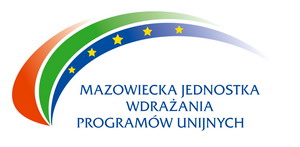 Sprawozdanie z realizowanych w  Mazowieckiej Jednostce Wdrażania Programów Unijnych kontroli/audytów zewnętrznych za okres1 stycznia – 31 grudnia 2013 r.KONTROLE I AUDYTY ZEWNĘTRZNE	Kontrola systemu zarządzania i kontroli w ramach PO KL w Mazowieckiej Jednostce Wdrażania Programów Unijnych przeprowadzona przez Departament Kontroli 
Urzędu Marszałkowskiego Województwa Mazowieckiego w dniach od 4 marca 2013 r. do 10 maja 2013 r. Okres objęty kontrolą: 1 marca 2012 r. – 3 marca 2013 r. z wyjątkiem obszarów objętych kontrolą sprawdzającą, dla których okres objęty kontrolą wynika 
z treści zaleceń pokontrolnych. Kontrola zakończona. Dyrektor Mazowieckiej Jednostki Wdrażania Programów Unijnych otrzymał zalecenia pokontrolne Nr 45/POKL/2013, przekazane pismem z dnia 16 lipca 2013 r. znak: KO-FN-II.052.9.1.2013.AW. Pismem znak: WKW.0911-3/13 z dnia 8 sierpnia 2013 r. MJWPU poinformowała o sposobie realizacji zaleceń pokontrolnych (znak sprawy: WKW.0911-3/13).	Kontrola przeprowadzona przez Państwową Inspekcję Pracy w dniu 3 kwietnia 2013 r. w siedzibie Mazowieckiej Jednostki Wdrażania Programów Unijnych. Zakres kontroli: prawna ochrona pracy w tym BHP oraz przepisy dotyczące legalności zatrudnienia (znak sprawy: WKW.0911-5/13).	Audyt gospodarowania środkami pochodzącymi z budżetu Unii Europejskiej w ramach PO KL przeprowadzony przez Urząd Kontroli Skarbowej na podstawie Upoważnienia nr MF-DO-POKL-171/2013 z dnia 20 marca 2013 r. z terminem ważności do 31 grudnia 2013 r. Rozpoczęcie audytu 26 marca 2013 r. W związku z  zakończeniem czynności audytowych Dyrektor MJWPU otrzymał pismo z dnia 26 czerwca 2013 r. znak: UKS1491/W2E3/POKL-II/721/15/12-13/2/699 przekazujące Podsumowanie ustaleń stwierdzonych w Mazowieckiej Jednostce Wdrażania Programów Unijnych - Instytucji Pośredniczącej II stopnia w ramach prowadzonego audytu systemu zarządzania i kontroli PO KL na lata 2007-2013. Pismem znak: WKW.0920-5/13 z dnia 9 lipca 2013 r. MJWPU przekazała odpowiedź do UKS (znak sprawy: WKW.0920-5/13).	Audyt w zakresie gospodarowania środkami pochodzącymi z budżetu Unii Europejskiej w ramach PO KL na lata 2007-2013 realizowany przez Urząd Kontroli Skarbowej na podstawie Upoważnienia Generalnego Inspektora Kontroli Skarbowej Nr MF-DO-POKL-243/2013 oraz MF-DO-POKL-244/2013 z dnia 20.03.2013 r. W związku z  zakończeniem czynności audytowych Dyrektor MJWPU otrzymał pismo z dnia 19 lipca 2013 r. znak: UKS1491/W2E3/POKL-II/721/15/12-13/3/699 przekazujące do wiadomości kserokopie Podsumowania ustaleń stwierdzonych w Stowarzyszeniu Radomskie Centrum Przedsiębiorczości w ramach prowadzonego audytu systemu zarządzania i kontroli 
w zakresie Instrumentów Inżynierii Finansowej Programu Operacyjnego Kapitał Ludzki na lata 2007-2013 oraz   Podsumowania ustaleń stwierdzonych w Koneckim Stowarzyszeniu Wspierania Przedsiębiorczości w ramach prowadzonego audytu systemu zarządzania
i kontroli w zakresie Instrumentów Inżynierii Finansowej Programu Operacyjnego Kapitał Ludzki na lata 2007-2013 (znak sprawy: WKW.0920-11/13).	Kontrola prawidłowości stosowania procedur dotyczących wyboru wniosków 
o dofinansowanie projektów oraz kontroli projektów ramach PO KL w Mazowieckiej Jednostce Wdrażania Programów Unijnych przeprowadzona przez Ministerstwo Rozwoju Regionalnego w terminie 19 - 21 oraz 26 - 28 czerwca 2013 r. Kontrola zakończona. Dyrektor Mazowieckiej Jednostki Wdrażania Programów Unijnych otrzymał zalecenia pokontrolne w dniu 29 listopada 2013 r. pismem znak: DZF-III-82240/2-14,15-AKW/13 
z dnia 19 listopada 2013 r. Pismem znak: WKW.0911-7/13 z dnia 6 i 30 grudnia 2013 r. MJWPU poinformowała o sposobie i terminie wdrożenia zaleceń pokontrolnych (znak sprawy: WKW.0911-7/13).	Audyt działań realizowanych w ramach RPD PT PO KL na rok 2012, przeprowadzony przez Zespół Rewidentów Księgowych „ADVISOR” Spółka z o. o. w okresie od dnia 
10 października 2013 r. do dnia 18 października 2013 r. Dyrektor Mazowieckiej Jednostki Wdrażania Programów Unijnych otrzymał wynik audytu w dniu 18 listopada 2013 r. pismem znak: RF.I.052.44.2013.WW z dnia 15 listopada 2013 r. (znak sprawy: WKW.0920-17/13).	Kontrola realizacji projektu „System Informacji o Funduszach Europejskich” 
Nr POPT.04.01.00-00-048/08/00 za okres od 1 kwietnia 2012 r. do 31 lipca 2013 r. 
w Głównym Punkcie Informacyjnym Funduszy Europejskich w Warszawie 
i Lokalnym Punkcie Informacyjnym Funduszy Europejskich w Ostrołęce przeprowadzona w siedzibie IP2 oraz w LPI w Ostrołęce w okresie od dnia 12 listopada 2013 r. do dnia 
15 listopada 2013 r. Kontrola realizowana przez Ministerstwo Rozwoju Regionalnego. Kontrola zakończona. MJWPU nie otrzymała jeszcze wyniku kontroli (znak sprawy: WKW.0911-11/13).	Audyt gospodarowania środkami pochodzącymi z budżetu Unii Europejskiej w ramach Programu Operacyjnego Kapitał Ludzki w IP2 – Mazowieckiej Jednostce Wdrażania Programów Unijnych, realizowany przez Urząd Kontroli Skarbowej w Warszawie od dnia 27 grudnia 2013 r. Audyt w trakcie realizacji (znak sprawy: WKW.0920-26/13).	Kontrola prawidłowości realizacji przez IP2 – Mazowiecką Jednostkę Wdrażania Programów Unijnych Rocznego Planu Działania Pomocy Technicznej PO KL na rok 2012 i 2013, realizowana przez Departament Kontroli Urzędu Marszałkowskiego Województwa Mazowieckiego. Planowany termin przeprowadzenia kontroli od dnia 31 grudnia 2013 r. do dnia 24 lutego 2014 r. Okres objęty kontrolą: 13 grudnia 2012 r. - 30 grudnia 2013 r. Kontrola w trakcie realizacji (znak sprawy: WKW.0911-14/13).Audyt systemu zarządzania i kontroli PO KL w województwie mazowieckim przeprowadzony przez Komisję Europejską w Mazowieckiej Jednostce Wdrażania Programów Unijnych w dniach od 5 do 6 listopada 2012 r. Audyt zakończony. Brak końcowego sprawozdania z audytu w wersji polskiej (znak sprawy: WKW.0920-14/12).Kontrola realizacji projektu za okres od 1.04.2011 r. do 31.03.2012 r. w Głównym Punkcie Informacyjnym i Lokalnych Punktach Informacyjnych w Płocku i Ostrołęce, realizowana przez Ministerstwo Rozwoju Regionalnego, Departament Informacji, Promocji i Szkoleń oraz firmę Euro i Partnerzy Audytorzy i Konsultanci Sp. z o.o. w terminie 
od 1 października 2012 r. do dnia 5 października 2012 r. gdzie czynności kontrolne realizowano w : Mazowieckiej Jednostce Wdrażania Programów Unijnych w dniach od 1 do 
3 października 2012 r.Lokalnym Punkcie Informacyjnym Funduszy Europejskich w Ostrołęce w dniu 
4 października 2012 r.Lokalnym Punkcie Informacyjnym Funduszy Europejskich w Płocku w dniu 
5 października 2012 r.	Mazowiecka Jednostka Wdrażania Programów Unijnych w dniu 7 lutego 2013 r. przekazała kontrolującym 2 podpisane egzemplarze Informacji pokontrolnych (znak sprawy: WKW.0911-13/12).Koordynacja realizacji działań z zakresu infrastruktury komunalnej finansowanej ze środków UE na Wspólną Politykę Rolną i z funduszy  strukturalnych. Kontrola realizowana przez Delegaturę Najwyższej Izby Kontroli w Warszawie w terminie od 
dnia 29 października 2012 r. do dnia 22 stycznia 2013 r. Okres objęty kontrolą od 2007 r. 
do 2012 r. W dniu 4 lutego 2013 r. do Mazowieckiej Jednostki Wdrażania Programów Unijnych wpłynęło Wystąpienie pokontrolne (znak: LWA-4101-27-02/2012 P/12/114). 
O sposobie realizacji wniosków pokontrolnych Mazowiecka Jednostka Wdrażania Programów Unijnych poinformowała w piśmie z dnia 22 lutego 2013 r. znak: 
WKW.0911-16/12 (znak sprawy: WKW.0911-16/12).Audyt gospodarowania środkami pochodzącymi z Unii Europejskiej w ramach 
RPO WM, realizowany przez Urząd Kontroli Skarbowej na podstawie Upoważnienia 
nr MF-DO-RPOWM-207/2011 z dnia 14 września 2011 r. Rozpoczęcie audytów 
22 sierpnia 2012 r. Termin ważności upoważnienia do dnia 31 grudnia 2013 r. W okresie sprawozdawczym wpłynęło 10 Podsumowań ustaleń do następujących projektów:„Wzrost konkurencyjności Sport Medica S.A. poprzez utworzenie z NZOZ Carolina Medical Center Centrum Diagnostyki Obrazowej i Funkcjonalnej (CDOiF) o profilu urazowo-ortopedycznym jako wiodącego, referencyjnego ośrodka diagnostycznego 
w kraju” RPMA.01.05.00-14-248/08. W dniu 25 lutego 2013 r. do Mazowieckiej Jednostki Wdrażania Programów Unijnych wpłynęło Podsumowanie ustaleń dokonanych w ww. projekcie;„eZOZ - system świadczenia e-usług poprzez wykorzystanie procesów wspomagania zarządzania procesami informacyjnymi i biznesowymi w Zakładzie Opieki Zdrowotnej” RPMA.02.02.00-14-049/08. W dniu 14 lutego 2013 r. do Mazowieckiej Jednostki Wdrażania Programów Unijnych wpłynęło Podsumowanie ustaleń dokonanych w ww. projekcie;„Rozbudowa drogi wojewódzkiej Nr 637 relacji Warszawa- Węgrów na odcinku od km 44+000 do km 79+362” RPMA.03.01.00-14-009/10. W dniu 21 marca 2013 r. do Mazowieckiej Jednostki Wdrażania Programów Unijnych wpłynęło Podsumowanie ustaleń dokonanych w ww. projekcie;„Termomodernizacja budynków użyteczności publicznej na terenie Powiatu Płockiego” RPMA.04.03.00-14-011/10. W dniu 12 kwietnia 2013 r. do Mazowieckiej Jednostki Wdrażania Programów Unijnych wpłynęło Podsumowanie ustaleń dokonanych w ww. projekcie;„Konserwacja neogotyckiego kościoła katedralnego w Radomiu – rewaloryzacja budynku świątyni oraz ograniczenie kosztów eksploatacji i emisji zanieczyszczeń poprzez wybudowanie nowoczesnego proekologicznego systemu ogrzewania”  RPMA.05.02.00-14-065/09. W dniu 20 lutego 2013 r. do Mazowieckiej Jednostki Wdrażania Programów Unijnych wpłynęło Podsumowanie ustaleń dokonanych w ww. projekcie;„Zakup wyposażenia do Szpitala Powiatowego w Garwolinie w celu podniesienia jakości usług medycznych oraz zwiększenie możliwości diagnozowania i leczenia”  RPMA.07.01.00-14-064/08. W dniu 2 kwietnia 2013 r. do Mazowieckiej Jednostki Wdrażania Programów Unijnych wpłynęło Podsumowanie ustaleń dokonanych w ww. projekcie;,,Budowa budynku dydaktycznego dla potrzeb Wydziału Lingwistyki Stosowanej oraz Wydziału Neofilologii Uniwersytetu Warszawskiego w rejonie ulic Lipowej - Dobrej - Wiślanej – Browarnej w Warszawie -Etap I.'' RPMA.07.02.00-14-002/10 W dniu 
18 marca 2013 r. do Mazowieckiej Jednostki Wdrażania Programów Unijnych wpłynęło Podsumowanie ustaleń dokonanych w ww. projekcie;„Budowa hali sportowej przy Zespole Oświatowym w Bielanach Jarosławach” RPMA.07.02.00-14-088/09. W dniu 25 lutego 2013 r. do Mazowieckiej Jednostki Wdrażania Programów Unijnych wpłynęło Podsumowanie ustaleń dokonanych w ww. projekcie;„Stworzenie powiązań kooperacyjnych między strefą badawczą a przedsiębiorstwami w celu poprawy konkurencyjności regionu i zwiększenia spójności gospodarczej 
i społecznej” RPMA.01.01.00-14-029/10. W dniu 25 stycznia 2013 r. do Mazowieckiej Jednostki Wdrażania Programów Unijnych wpłynęło Podsumowanie ustaleń dokonanych w ww. projekcie;„Przebudowa ul. Modlińskiej na odc. od Mostu Grota Roweckiego do mostu nad Kanałem Żerańskim” RPMA.03.01.00-14-004/10. W dniu 21 lutego 2013 r. do Mazowieckiej Jednostki Wdrażania Programów Unijnych wpłynęło Podsumowanie ustaleń dokonanych w ww. projekcie (znak sprawy: WKW.0920-11/12).Audyt gospodarowania środkami pochodzącymi z budżetu Unii Europejskiej w ramach Regionalnego Programu Operacyjnego Województwa Mazowieckiego (audyt z art. 62 ust. 1 lit. a rozporządzenia  Rady (WE) nr 1083/2006 z dnia 11 lipca 2006 r. ustanawiającego przepisy ogólne dotyczące Europejskiego Funduszu Rozwoju Regionalnego, Europejskiego Funduszu Społecznego oraz Funduszu Spójności i uchylającego rozporządzenie (WE) nr 1260/1999, realizowany przez Ministerstwo Finansów, 
Generalny Inspektor Kontroli Skarbowej. Rozpoczęcie czynności audytowych od dnia 
29 stycznia 2013 r. Przewidywany termin zakończenia czynności audytowych 
31 grudnia 2013 r. W otrzymanym w dniu 18 kwietnia 2013 r. (pismo znak: UKS1491/W2E2/RPOWM-I/721/10/12-13/12/699 dnia 12 kwietnia 2013 r.) Podsumowaniu z kontroli nie wskazano zaleceń, rekomendacji. W dniu 3 czerwca 2013 r. złożono do tej sprawy Podsumowanie ustaleń stwierdzonych w Mazowieckiej Jednostce Wdrażania Programów Unijnych w ramach prowadzonego audytu systemu zarządzania i kontroli Regionalnego Programu Operacyjnego Województwa Mazowieckiego 2007-2013 – stan wdrożenia rekomendacji wydanych w rocznych sprawozdaniach audytowych nie zamkniętych do dnia 12 kwietnia 2013 r. (pismo z dnia 29 maja 2013 r. znak: UKS1491/W2E2/RPOWM-I/721/10/12-13/14/699) (znak sprawy: WKW.0920-2/13).Audyt gospodarowania środkami pochodzącymi z budżetu Unii Europejskiej 
w ramach RPO WM w zakresie projektu RPMA.08.02.00-14-019/11-08, RPMA.08.02.00-14-019/11-09, RPMA.08.02.00-14-019/11-10 Roczny Plan Działań Pomocy Technicznej MJWPU na 2011 r. w zakresie działań informacyjnych i promocyjnych (Upoważnienie 
nr MF-DO-RPOWM-217/2011 z dnia 22 sierpnia 2012 r. Czynności audytowe przeprowadzono w dniach od 3 września 2012 r. do dnia 9 listopada 2012 r. Pismem 
z dnia 26 marca 2013 r. znak: RF-RPO-III.44.2.12.2013.MJ, Mazowiecka Jednostka Wdrażania Programów Unijnych otrzymała kopię Podsumowania ustaleń dokonanych przez Urząd Kontroli Skarbowej w Warszawie. Pismem z dnia 2 kwietnia 2013 r. znak: 
WKW.0920-17/12 Mazowiecka Jednostka Wdrażania Programów Unijnych przekazała zastrzeżenia i uwagi do treści ww. Podsumowania do Departamentu Kontroli UMWM (znak sprawy: WKW.0920-17/12).Kontrola poprawności funkcjonowania systemu zarządzania i kontroli w IP II stopnia oraz stosowania procedur zawartych w Instrukcji Wykonawczej, w tym sporządzenie dokumentów dotyczących zadeklarowanych do Komisji Europejskiej wydatków, na próbie dokumentacji, w celu uzyskania przez IP w Certyfikacji uzasadnionej pewności, że są spełnione warunki zawarte w art. 61 lit. b rozporządzenia nr 1083/2006, realizowana przez Mazowiecki Urząd Wojewódzki w Warszawie, Wydział Certyfikacji i Funduszy Europejskich w dniach od 8 marca 2013 r. do 21 marca 2013 r. O sposobie i terminie wdrożenia zaleceń pokontrolnych Dyrektor MJWPU poinformował w piśmie z dnia 
28 maja 2013 r. znak: WKW.0911-4/13. (znak sprawy: WKW.0911-4/13).Kontrola sprawdzenia efektów wspierania środkami z funduszy europejskich sektora MŚP w województwie mazowieckim na przykładzie Działania 1.5 - Rozwój przedsiębiorczości. Kontrola przeprowadzona przez Najwyższą Izbę Kontroli. Termin kontroli: 
2 września 2013 r. – 29 listopada 2013 r. Okres objęty kontrolą: od dnia 1 stycznia 2007 r.
do dnia 29 listopada 2013 r. MJWPU w dniu 31 grudnia 2013 r. otrzymała Wystąpienie pokontrolne. W dniu 22 stycznia 2014 r. MJWPU przekazała informację o wykonaniu wniosków (znak sprawy: WKW.0911-8/13).Kontrola poprawności funkcjonowania systemu zarządzania i kontroli w IP II stopnia oraz stosowania procedur zawartych w Instrukcji Wykonawczej, w tym sporządzenie dokumentów dotyczących zadeklarowanych do Komisji Europejskiej wydatków, na próbie dokumentacji, w celu uzyskania przez IP w Certyfikacji uzasadnionej pewności, że są spełnione warunki zawarte w art. 61 lit. b rozporządzenia nr 1083/2006. W szczególności kontroli podlegała poprawność sporządzonych Poświadczeń i deklaracji wydatków oraz wniosku o płatność, potwierdzenie, że wydatki są zgodne z danymi w dokumentacji księgowej i dokumentacją uzupełniającą oraz spójne z danymi zawartymi w KSI (SIMIK 2007-13). Kontrola realizowana przez Mazowiecki Urząd Wojewódzki, Wydział Certyfikacji i Funduszy Europejskich w dniach 27 września 2013 r. do dnia 10 października 2013 r. 
O sposobie i terminie wdrożenia zaleceń pokontrolnych Dyrektor MJWPU poinformował 
w piśmie z dnia 17 grudnia 2013 r. znak: WKW.0911-10/13 (znak sprawy: 
WKW.0911-10/13).Audyt gospodarowania środkami pochodzącymi z budżetu Unii Europejskiej w ramach Regionalnego Programu Operacyjnego Województwa Mazowieckiego (audyt z art. 62 ust. 1 lit. b rozporządzenia Rady (WE) nr 1083/2006 z dnia 11 lipca 2006 r. ustanawiającego przepisy ogólne dotyczące Europejskiego Funduszu Rozwoju Regionalnego, Europejskiego Funduszu Społecznego oraz Funduszu Spójności i uchylającego rozporządzenie (WE) nr 1260/1999. Audyt przeprowadzony przez Ministerstwo Finansów, Generalny Inspektor Kontroli Skarbowej na podstawie upoważnienia nr MF-DO-RPOWM-97/2013. Rozpoczęcie audytów dnia 20 lutego 2013 r. Termin ważności upoważnienia do dnia 31 grudnia 2013 r. W okresie sprawozdawczym do MJWPU wpłynęło 17 Podsumowań do następujących projektów:RPMA.01.04.00-14-002/11 „Wzrost potencjału Mazowieckich Przedsiębiorstw”. W dniu 22 kwietnia 2013 r. do Mazowieckiej Jednostki Wdrażania Programów Unijnych wpłynęło Podsumowanie ustaleń dokonanych w ww. projekcie;RPMA.01.05.00-14-093/10 "Wzrost konkurencyjności  firmy MedicDental poprzez zakup innowacyjnych technologii stomatologicznych". W dniu 29 kwietnia 2013 r. do Mazowieckiej Jednostki Wdrażania Programów Unijnych wpłynęło Podsumowanie ustaleń dokonanych w ww. projekcie;RPMA.01.05.00-14-607/08 „Wdrożenie nowych usług badania rynku w ABR SESTA Sp. z o.o.”. W dniu 12 czerwca 2013 r. do Mazowieckiej Jednostki Wdrażania Programów Unijnych wpłynęło Podsumowanie ustaleń dokonanych w ww. projekcie;RPMA.02.02.00-14-001/09 „Rozwój elektronicznej administracji w samorządach województwa mazowieckiego wspomagających niwelowanie dwudzielności potencjału województwa”. W dniu 1 lipca 2013 r. do Mazowieckiej Jednostki Wdrażania Programów Unijnych wpłynęło Podsumowanie ustaleń dokonanych w ww. projekcie;RPMA.03.01.00-14-001/10 „Budowa wewnętrznej obwodnicy miasta Siedlce”. W dniu 28 czerwca 2013 r. do Mazowieckiej Jednostki Wdrażania Programów Unijnych wpłynęło Podsumowanie ustaleń dokonanych w ww. projekcie;RPMA.03.01.00-14-008/10 „Rozbudowa ulicy Otolińskiej w Płocku wraz z brakującą infrastrukturą”. W dniu 27 czerwca 2013 r. do Mazowieckiej Jednostki Wdrażania Programów Unijnych wpłynęło Podsumowanie ustaleń dokonanych w ww. projekcie;RPMA.03.01.00-14-263/08 „Budowa drogi powiatowej nr 4403 W Turzyn- Długosiodło-Ostrołęka w miejscowości Blochy”. W dniu 2 lipca 2013 r. do Mazowieckiej Jednostki Wdrażania Programów Unijnych wpłynęło Podsumowanie ustaleń dokonanych w ww. projekcie;RPMA.03.02.00-14-001/11 pn. „Zakup kolejowego taboru pasażerskiego do obsługi połączeń regionalnych na linii Warszawskiej Kolei Dojazdowej w Warszawskim Obszarze Metropolitalnym”. W dniu 25 czerwca 2013 r. do Mazowieckiej Jednostki Wdrażania Programów Unijnych wpłynęło Podsumowanie ustaleń dokonanych w ww. projekcie;RPMA.04.01.00-14-019/08 „Budowa kanalizacji sanitarnej w miejscowościach: Trzcianka i Niemiry oraz budowa oczyszczalni ścieków w Trzciance”. W dniu 
3 lipca 2013 r. do Mazowieckiej Jednostki Wdrażania Programów Unijnych wpłynęło Podsumowanie ustaleń dokonanych w ww. projekcie;RPMA.04.01.00-14-147/08 „Uzupełnienie systemu wodno – kanalizacyjnego gminy wraz z rozbudową oczyszczalni ścieków i stacji uzdatniania wody w miejscowości Mogielnica”. W dniu 3 lipca 2013 r. do Mazowieckiej Jednostki Wdrażania Programów Unijnych wpłynęło Podsumowanie ustaleń dokonanych w ww. projekcie;RPMA.04.04.00-14-011/09 „Zakup niezbędnego sprzętu ratowniczego 
i specjalistycznego dla samorządów powiatu przasnyskiego w celu 
zwiększenia bezpieczeństwa społecznego i ochrony środowiska naturalnego”. W dniu 3 lipca 2013 r. do Mazowieckiej Jednostki Wdrażania Programów Unijnych wpłynęło Podsumowanie ustaleń dokonanych w ww. projekcie;RPMA.05.02.00-14-070/09 „Rewitalizacja wielofunkcyjnych obszarów centrum Grodziska Mazowieckiego”, Etap I – „Tereny zielone i zabytki miasta”. W dniu 
1 lipca 2013 r. do Mazowieckiej Jednostki Wdrażania Programów Unijnych wpłynęło Podsumowanie ustaleń dokonanych w ww. projekcie;RPMA.06.01.00-14-010/08 „Zwiększenie dostępności do infrastruktury kultury poprzez modernizację budynku Państwowego Muzeum Etnograficznego w Warszawie”. W dniu 22 kwietnia 2013 r. do Mazowieckiej Jednostki Wdrażania Programów Unijnych wpłynęło Podsumowanie ustaleń dokonanych w ww. projekcie;RPMA.06.02.00-14-035/09 „Budowa Centrum- Turystyczno – Rekreacyjno –Sportowego w Ząbkach – budowa krytej pływalni”. W dniu 3 czerwca 2013 r. do Mazowieckiej Jednostki Wdrażania Programów Unijnych wpłynęło Podsumowanie ustaleń dokonanych w ww. projekcie;RPMA.07.01.00-14-067/08 „Zakup gamma kamery hybrydowej SPECT CT dla Zakładu Medycyny Nuklearnej i Rezonansu Mazowieckiego Szpitala Wojewódzkiego 
w Warszawie Sp. z o.o.”. W dniu 24 maja 2013 r. do Mazowieckiej Jednostki Wdrażania Programów Unijnych wpłynęło Podsumowanie ustaleń dokonanych w ww. projekcie;RPMA.07.02.00-14-048/09 „Budowa hali widowiskowo-sportowej oraz rozbudowa szkoły wraz z infrastrukturą towarzyszącą w m. Staroźreby”. W dniu 10 czerwca 2013 r. do Mazowieckiej Jednostki Wdrażania Programów Unijnych wpłynęło Podsumowanie ustaleń dokonanych w ww. projekcie;RPMA.07.03.00-14-021/09 „Rozbudowa i przebudowa budynku szkoły na filię Domu Pomocy Społecznej „Na Przedwiośniu. W dniu 1 lipca 2013 r. do Mazowieckiej Jednostki Wdrażania Programów Unijnych wpłynęło Podsumowanie ustaleń dokonanych w ww. projekcie. (znak sprawy: WKW.0920-3/13).Audyt gospodarowania środkami pochodzącymi z budżetu Unii Europejskiej w ramach Regionalnego Programu Operacyjnego Województwa Mazowieckiego (audyt z art. 62 ust. 1 lit. b rozporządzenia  Rady (WE) nr 1083/2006 z dnia 11 lipca 2006 r. ustanawiającego przepisy ogólne dotyczące Europejskiego Funduszu Rozwoju Regionalnego, Europejskiego Funduszu Społecznego oraz Funduszu Spójności i uchylającego rozporządzenie (WE) nr 1260/1999, w ramach 13 wytypowanych projektów. Audyt realizowany przez Ministerstwo Finansów, Generalny Inspektor Kontroli Skarbowej. Data rozpoczęcia audytu 21 sierpnia 2013 r. Przewidywany termin zakończenia audytu 
31 grudnia 2014 r. Dla 8 następujących projektów do MJWPU wpłynęły okresie sprawozdawczym Podsumowania ustaleń:RPMA.01.05.00-14-015/11 „Podniesienie konkurencyjności przedsiębiorstwa w oparciu o zakup nowych urządzeń do obróbki metali”. W dniu 8 października 2013 r. do Mazowieckiej Jednostki Wdrażania Programów Unijnych wpłynęło Podsumowanie ustaleń dokonanych w ww. projekcie;RPMA.01.05.00-14-261/10 „Wzrost konkurencyjności firmy Budrox przez uruchomienie  nowej produkcji ślusarsko-spawalniczej”. W dniu 30 września 2013 r. do Mazowieckiej Jednostki Wdrażania Programów Unijnych wpłynęło Podsumowanie ustaleń dokonanych w ww. projekcie;RPMA.02.01.00.14-007/09 "Rozwój dostępu do Internetu dla mieszkańców Gminy Pułtusk". W dniu 18 grudnia 2013 r. do Mazowieckiej Jednostki Wdrażania Programów Unijnych wpłynęło Podsumowanie ustaleń dokonanych w ww. projekcie;RPMA.03.01.00.14-003/10 "Budowa obwodnicy południowej w Radomiu". W dniu 
18 grudnia 2013 r. do Mazowieckiej Jednostki Wdrażania Programów Unijnych wpłynęło Podsumowanie ustaleń dokonanych w ww. projekcie;RPMA.03.01.00-14-009/10 „Rozbudowa drogi wojewódzkiej Nr 637 relacji Warszawa – Węgrów na odcinku od km 44+000 do km 79+362”. W dniu 23 września 2013 r. do Mazowieckiej Jednostki Wdrażania Programów Unijnych wpłynęło Podsumowanie ustaleń dokonanych w ww. projekcie;RPMA.03.02.00-14-002/10 „Zakup 11 nowych, dwukabinowych lokomotyw elektrycznych przeznaczonych do prowadzenia składów pociągów pasażerskich zmienno kierunkowych, złożonych z wagonów typu push-pull, ze świadczeniem usług serwisowych w okresie czterech lat od daty przekazania każdej lokomotywy oraz przeszkoleniem pracowników zamawiającego”. W dniu 8 października 2013 r. do Mazowieckiej Jednostki Wdrażania Programów Unijnych wpłynęło Podsumowanie ustaleń dokonanych w ww. projekcie;RPMA.05.01.00-14-003/10 „Poprawa funkcjonowania transportu miejskiego 
w Siedlcach - III etap”. W dniu 23 października 2013 r. do Mazowieckiej Jednostki Wdrażania Programów Unijnych wpłynęło Podsumowanie ustaleń dokonanych w ww. projekcie;RPMA.07.02.00-14-001/10 "Poprawa jakości infrastruktury dydaktyki Państwowej Wyższej Szkoły Zawodowej w Płocku". W dniu 25 listopada 2013 r. do Mazowieckiej Jednostki Wdrażania Programów Unijnych wpłynęło Podsumowanie ustaleń dokonanych w ww. projekcie (znak sprawy: WKW.0920-13/13).Audyt gospodarowania środkami pochodzącymi z budżetu Unii Europejskiej w ramach Regionalnego Programu Operacyjnego Województwa Mazowieckiego (audyt 
z art. 62 ust. 1 lit. a rozporządzenia  Rady (WE) nr 1083/2006 z dnia 11 lipca 2006 r. ustanawiającego przepisy ogólne dotyczące Europejskiego Funduszu Rozwoju Regionalnego, Europejskiego Funduszu Społecznego oraz Funduszu Spójności 
i uchylającego rozporządzenie (WE) nr 1260/1999. Audyt rozpoczęto w dniu 
20 listopada 2013 r. Przewidywany termin zakończenia audytu 31 grudnia 2014 r. Realizowany przez Ministerstwo Finansów, Generalny Inspektor Kontroli Skarbowej. Audyt w trakcie realizacji (znak sprawy: WKW.0920-21/13). Audyt jakości wykonania zadań w ramach Regionalnego Programu Operacyjnego Województwa Mazowieckiego 2007-2013 CCI2007PL161PO011, realizowany w okresie od dnia 14 października 2013 r. do dnia 22 października 2013 r. Podmiot prowadzący kontrolę: Komisja Europejska, Dyrekcja Generalna ds. Polityki Regionalnej i Miejskiej 
(DG REGIO). Mazowiecka Jednostka Wdrażania Programów Unijnych nie otrzymała wyniku z przeprowadzonego audytu (znak sprawy: WKW.0920-15/13).Kontrola realizowana przez Komisję Rewizyjną Sejmiku Województwa Mazowieckiego w zakresie Działalności Mazowieckiej Jednostki Wdrażania Programów Unijnych. Planowany termin przeprowadzenia kontroli określono na dzień 11 lutego 2013 r. MJWPU nie otrzymała Wyniku z kontroli (znak sprawy: WKW.0911-2/13).Kontrola systemu zarządzania i kontroli RPO WM 2007-2013 w Mazowieckiej Jednostce Wdrażania Programów Unijnych realizowana przez Urząd Marszałkowski Województwa Mazowieckiego w okresie od dnia 13 maja 2013 r. do dnia 12 lipca 2013 r. Pismem znak: KO-FN-II.44.8.2013.ŁB Nr Kanc: 174831 z dnia 24 września 2013 r. Mazowiecka Jednostka Wdrażania Programów Unijnych otrzymała zalecenia pokontrolne. O sposobie wdrożenia zaleceń poinformowano w piśmie znak: WKW.0911-6/13 z dnia 
25 października 2013 r. (znak sprawy: WKW.0911-6/13).Kontrola systemu zarządzania i kontroli RPO WM 2007-2013 w Mazowieckiej Jednostce Wdrażania Programów Unijnych realizowana przez Urząd Marszałkowski Województwa Mazowieckiego w okresie od dnia 9 września 2013 r. 12 listopada 2013 r. Pismem znak: WKW.0911-9/13 z dnia 23 stycznia 2014 r. Mazowiecka Jednostka Wdrażania Programów Unijnych złożyła zastrzeżenia do drugiej wersji Informacji pokontrolnej (znak sprawy: WKW.0911-9/13).Kontrola w zakresie prawidłowości realizacji projektu systemowego w ramach Pomocy Technicznej RPO WM, sprawdzająca wykonanie zaleceń pokontrolnych z kontroli przeprowadzonej w IV kwartale 2012 r., kontrola trwałości w zakresie zatwierdzonych wydatków w ramach RPDPT na lata 2007, 2008, 2009, 2010 i 2011, realizowana 
przez Departament Kontroli Urzędu Marszałkowskiego Województwa Mazowieckiego. Termin ważności upoważnienia od dnia 18 grudnia 2013 r. do dnia 18 lutego 2014 r. Okres objęty kontrolą: 31 grudnia 2013 r. do dnia 17 grudnia 2013 r. Kontrola w trakcie realizacji (znak sprawy: WKW.0911-13/13).Kontrola prawidłowości realizacji projektów systemowych – Rocznego Planu Działań Pomocy Technicznej na rok 2011 (w zakresie nie skontrolowanych wniosków o płatność 
w toku poprzedniej kontroli) w ramach RPO WM 2007 – 2013 oraz Wieloletniego Planu Działania Pomocy Technicznej na lata 2012-2015 w ramach RPO WM 2007 - 2013 
w Mazowieckiej Jednostce Wdrażania Programów Unijnych. Kontrola realizowana przez Departament Kontroli Urzędu Marszałkowskiego Województwa Mazowieckiego w terminie od dnia 28 grudnia 2012 r. do dnia 20 marca 2013 r.  Pismem z dnia 17 lipca 2013 r. znak: WKW.0911-20/12 Mazowiecka Jednostka Wdrażania Programów 
Unijnych informowała o sposobie wykonania zaleceń pokontrolnych (znak sprawy: WKW.0911-20/12).Kontrola prawidłowości realizacji Rocznego Planu Działania Pomocy Technicznej PO KL realizowana przez Departament Kontroli Urzędu Marszałkowskiego Województwa Mazowieckiego w terminie od dnia 13 grudnia 2012 r. do dnia 8 lutego 2013 r.  Pismem 
z dnia 24 maja 2013 r. znak: WKW.0911-19/12 Mazowiecka Jednostka Wdrażania Programów Unijnych informowała o sposobie wykorzystania uwag i wykonania zaleceń pokontrolnych (znak sprawy: WKW.0911-19/12).Kontrola doraźna dotycząca prawidłowości realizacji czynności kontrolnych w zakresie projektów Starostwa Powiatowego w Piasecznie nr RPMA.03.01.00-14-437/08, RPMA.03.01.00-14-143/08. Kontrola realizowana przez Departament Kontroli Urzędu Marszałkowskiego Województwa Mazowieckiego. Termin ważności upoważnienia od dnia 6 października 2012 r. do dnia 31 grudnia 2012 r. Pismem z dnia  21 sierpnia 2013 r. znak: KO-FN-II.744.10.2012.MS MJWPU otrzymała zalecenia pokontrolne. Pismem 
z dnia 29 sierpnia 2013 r. poinformowano o sposobie wdrożenia zaleceń (znak sprawy: WKW.0911-11/12).Audyt gospodarowania środkami pochodzącymi z budżetu Unii Europejskiej w ramach Programu Operacyjnego Pomoc Techniczna (audyt z art. 62 ust. 1 lit. b rozporządzenia Rady (WE) nr 1083/2006 z dnia 11 lipca 2006 r. ustanawiającego przepisy ogólne  dotyczące Europejskiego Funduszu Rozwoju Regionalnego, Europejskiego Funduszu Społecznego oraz Funduszu Spójności i uchylającego rozporządzenie (WE) nr 1260/1999 (znak sprawy: WKW.0920-22/13) w zakresie projektu System informacji o funduszach europejskich na lata 2007-2013 Nr POPT.04.01.00-00-048/08. Audyt realizowany przez Urząd Kontroli Skarbowej w Warszawie. Czynności audytowe realizowano w dniach od 21 listopada 2013 r. do dnia 13 grudnia 2013 r. W dniu 19 grudnia 2013 r. przekazano do MJWPU i podpisano Protokół z przeprowadzonego audytu (znak sprawy: WKW.0920-22/13). 